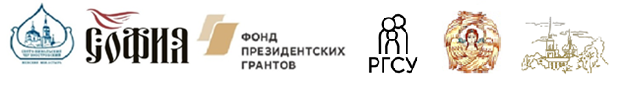 Круглый столРОЛЬ ИСТОРИЧЕСКОГО ДОКУМЕНТАЛЬНОГО КИНО В ДУХОВНО-НРАВСТВЕННОМ ОСМЫСЛЕНИИ ВЕЛИКОЙ ОТЕЧЕСТВЕННОЙ ВОЙНЫ МОЛОДЫМ ПОКОЛЕНИЕМ: ОПЫТ УЧАСТИЯ В СОЗДАНИИ ФИЛЬМОВ СТУДЕНТОВ И СТАРШИХ ШКОЛЬНИКОВ31 марта 2021 года15.00, Большой конференц-зал 2-й этаж духовно-просветительского центра «София» при Свято-Никольском Черноостровском женском монастыре, г. Малоярославец Калужской области, ул. Калужская, 4Модератор круглого стола: Бялко Мария Алексендровна, режиссер-документалист, автор более 50 исторических документальных фильмовПРОГРАММА15.00 начало работы круглого стола, представление участниковАнастасия Рябоконь, киновед, магистр Московского государственного психоло-педагогического университета, автор образовательной программы о кино для подростков: «Совершенствование коммуникативных навыков у младших подростков «Киноформум».Мария Бялко (Москва), режиссер-документалист, магистр культурологии, выпускница ВГИК. Историческая память о войне глазами молодежи: Воспитательное значение вовлечения старших школьников и студентов в производство исторических документальных фильмов о Великой Отечественной войне и Отечественной войне 1812 года на примере деятельности Центра православных медиа РГСУ и молодежных медиаклубов духовно-просветительского центра «София» и воскресной школы женского монастыря в честь Калужской иконы Божией Матери (Калуга).Ксения Васяева, студентка 2 курса Центра православных медиа РГСУ при Свято-Никольском Черноостровском женском монастыре. «Опыт участия в создании исторического документального кино студентами ЦПМ»Полина Храброва, студентка КГУ, выпускница воскресной школы и участница молодежного медиаклуба «Юные крылья» при женском монастыре в честь Калужской иконы Божией Матери. «Великая Отечественная война в судьбе нашего храма». Презентация короткометражных документальных фильмов. Обсуждение по итогам докладов круглого стола. otrada06@mail.ru приглашает вас на запланированную конференцию: Zoom.Тема: Круглый стол "РОЛЬ ИСТОРИЧЕСКОГО ДОКУМЕНТАЛЬНОГО КИНО В ДУХОВНО-НРАВСТВЕННОМ ОСМЫСЛЕНИИ ВЕЛИКОЙ ОТЕЧЕСТВЕННОЙ ВОЙНЫ МОЛОДЫМ ПОКОЛЕНИЕМ"Время: 31 мар. 2021 03:00 PM МоскваПодключиться к конференции Zoomhttps://us05web.zoom.us/j/81818624750?pwd=OWVBeTVSSWpNZTJ0bTQ4eTJHSjVDQT09Идентификатор конференции: 818 1862 4750Код доступа: kinodok31